Директору ГБПОУ РК   «Симферопольское музыкальное училище
 имени П.И.Чайковского»                                     Н.В.Тимошенко (Ф.И.О. должность с указанием структурного подразделения)Заявление о выкупе подаркаИзвещаю о намерении выкупить подарок (подарки), полученный (полученные) в связи с протокольным мероприятием, служебной командировкой, другим официальным мероприятием (нужное подчеркнуть)(указать место и дату проведения) и сданный на хранение в Училище в установленном порядке(дата и регистрационный номер уведомления о получении подарка, дата и регистрационный номер акта приема-передачи подарков на хранение) по стоимости. установленной в результате оценки подарка в порядке, предусмотренном законодательством Российской Федерации об оценочной деятельности.20      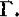  (подпись) 	 	(расшифровка подписи)Регистрационный номер в журнале регистрации заявлений о выкупе подарков20 г.Лицо, принявшее заявление о выкупе подарка20       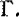 	(подпись)	(расшифровка подписи)Наименование подаркаКоличество предметов1.2.Итого:Итого: